Position description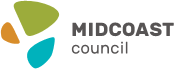 Our Mission“We deliver benefits for our community in a way that adds value and builds trust”.Our ValuesOrganisational values are a critical component of our organisational culture. Council staff and management have created and adopted the following set of organisational values which help guide our decisions and behaviours.Position OverviewThis position sits within the Operations (North/South) section and is responsible for undertaking the operation of specialist plant and equipment in road, bridge and drainage construction and maintenance tasks as part of Council’s operations.Key Accountabilities & DutiesPerform safe, effective and efficient road, bridge and drainage construction and maintenance tasks as directed.Carry out maintenance and construction duties in diverse areas and working conditions, including pedestrian and vehicle traffic zones.Operate designated specialist road, bridge and drainage construction and maintenance plant, equipment and tools safely and effectively.Compliance with WHS and environmental requirements and procedures.Handle all dealings with the public in a courteous manner.Record and provide information relevant to daily operations.Perform traffic control duties at work sites safely and effectively as directed.Work Health & Safety - All Council staff are accountable for ensuring that they fulfil their specific responsibilities, duties and due diligence requirements under the NSW Work, Health & Safety legislation. Staff are also required to adhere to Council's relevant safe work instructions, policies and procedures.Equal Employment Opportunity (EEO) - All Council staff are required to adhere to Council's EEO policies and procedures.Delegations - All Council staff are required to comply with the financial and operational delegations issued to them as per Council's delegations register.Other duties within the employee's skill, competence and training level, as required to meet business needs.Selection CriteriaDemonstrated knowledge and experience of road, bridge and drainage construction and maintenance techniques.Proven extensive experience, knowledge and demonstrated competency in the operation of specialist plant in the civil construction industry. (Plant includes Graders, Backhoes, Loaders (includes Skid Steer), Excavators, Dozers and Heavy Combination Licence (HC) required to tow trailers).Demonstrated experience in the proper use of tools and equipment.Current approved Traffic Controller’s Card and Implement Traffic Control Plans Card, or equivalent qualifications.Completed WorkCover accredited course in WHS general induction for construction work in NSW, including a demonstrated sound knowledge of Work, Health and Safety procedures.Demonstrated ability to work in a team environment and ability to work with minimum supervision.Demonstrated communication and public relation skills.Licence or competency to drive other construction plant and trucks.Current First Aid Certificate.Demonstrated ability to develop and maintain constructive relationships and partnerships, both internally and externally, that contribute to the achievement of organisational outcomes.Demonstrated ability to meet the focus capability requirements of this position as defined in the position capabilities.Current Class C Drivers LicencePosition CapabilitiesThe Local Government Capability Framework describes the core knowledge, skills and abilities expressed as behaviours, which set out clear expectations about performance in local government: “how we do things around here”. It builds on organisational values and creates a common sense of purpose.More detailed descriptors of capabilities are available at: http://capability.lgnsw.org.au/?staff- memberBelow is the full list of capabilities and the level required for this position. The capabilities in bold are the focus capabilities for this position.Team Member – Specialist OperatorTeam Member – Specialist OperatorDivision:Infrastructure and Engineering ServicesDepartment:Operations North/SouthReports to:Team LeaderNumber of direct reports:NilLocation:Taree/ Tuncurry /Tea Gardens / Stroud/ Bulahdelah/GloucesterGrade:5Employment status:Permanent, Full - TimeHours of work:38Date approved:August 2019WellbeingWe value safety, security, health and happinessIntegrityWe are open, honest, accountable and take pride in all we doSustainabilityWe use efficiencies, innovation and cooperation to achieve sustainable resultsRespectWe work together respectfully ensuring inclusion, equality and open communicationLocal Government Capability FrameworkLocal Government Capability FrameworkLocal Government Capability FrameworkCapability GroupCapability NameLevel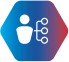 Personal attributesManage SelfFoundationalPersonal attributesDisplay Resilience and AdaptabilityFoundationalPersonal attributesAct with IntegrityFoundationalPersonal attributesDemonstrate AccountabilityIntermediate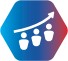 RelationshipsCommunicate and EngageFoundationalRelationshipsCommunity and Customer FocusFoundationalRelationshipsWork CollaborativelyFoundationalRelationshipsInfluence and NegotiateFoundational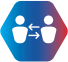 ResultsPlan and PrioritiseIntermediateResultsThink and Solve ProblemsAdeptResultsCreate and InnovateFoundationalResultsDeliver ResultsIntermediate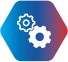 ResourcesFinanceFoundationalResourcesAssets and ToolsFoundationalResourcesTechnology and InformationFoundationalResourcesProcurement and ContractsFoundationalACKNOWLEDGEMENTACKNOWLEDGEMENTThis position description is a broad description of the accountabilities, duties and required capabilities relating to this position. The role and position are dynamic and may evolve and change over time in line with changing strategic and operational requirements. Continuing development, change and improvement of processes, practices, knowledge, skills and behaviours is expected at MidCoast Council.This position description is a broad description of the accountabilities, duties and required capabilities relating to this position. The role and position are dynamic and may evolve and change over time in line with changing strategic and operational requirements. Continuing development, change and improvement of processes, practices, knowledge, skills and behaviours is expected at MidCoast Council.I have signed below in acknowledgement of reading, understanding and accepting the contents of this document. I accept that, with consultation, my duties may be modified by MidCoast Council from time to time as necessary.I have signed below in acknowledgement of reading, understanding and accepting the contents of this document. I accept that, with consultation, my duties may be modified by MidCoast Council from time to time as necessary.Employee's Signature:Date:HR USE ONLYHR USE ONLYIs a Working with Children Check required for this position?Yes ☐  No ☐Is a criminal record check required for this position?Yes ☐  No ☐